Registration FormFlights ItineraryInstitution Information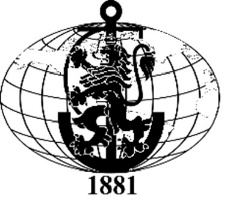 Nikola Vaptsarov Naval AcademyFull Name:Date:LastFirstM.I.Rank at discharge:Date and place of birth:Phone:EmailPassport/ ID number:Gender:   Dinner on 9.10.2019YESNO                        Breakfast on 11.10.2019YESNOBreakfast on 10.10.2019YESNOLunch on 10.10.2019YESNOSpecial Requests:Paper topic:Abstract:Nikola Vaptsarov Naval AcademyArrival date:Time:Airport:Flight number:Name:Address:E-mail:Phone number:  Signature:Date: